Комплексная безопасность образовательных учреждений в условиях поликультурного обществаМетодическое пособие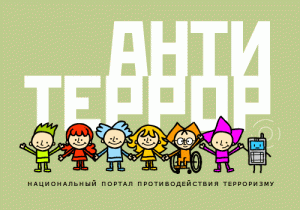 Министерство образования и науки республики татарстан
Институт педагогики и психологии профессионального образования российской академии образованияАКАДЕМИЯ СОЦИАЛЬНОГО ОБРАЗОВАНИЯКомплексная безопасность образовательных учреждений в условиях поликультурного обществаМетодическое пособиеКазаньИздательство «Данис»ИПП ПО РАО2015К62 Комплексная безопасность образовательных учреждений в условиях поликультурного общества: методическое пособие / коллектив авторов – Казань: Издательство «Данис», 2015. – 57 с.. Рецензенты: Грязнов А.Н.., д.псих.н., проф., в.н.с. ИПП ПО РАО,  Холоднов В.Г., к.юрид.н., доцент, заведующий кафедрой государственно-правовых дисциплин АСО,                                                                               	В методическом пособии представлены методики тестов, анкет, опросников психолого-педагогической диагностики в антитеррористической деятельности образовательных учреждений и пакет нормативных документов по организации антитеррористической работы в образовательном учреждении.	Методическое пособие предназначено для педагогов и методистов среднего и профессионального образования по диагностике психологического состояния и особенностей поведения обучающихся, свидетельствующих о формировании девиантных мировоззренческих установок и мер по их психолого-педагогической реабилитации. © коллектив авторов ИПП ПО РАО, 2015 ВВЕДЕНИЕТерроризм, вне зависимости от форм его проявления, представляет собой мировую угрозу стабильности общества, опасную своими масштабами, непредсказуемостью и причиняемыми последствиями. Безопасность многих стран сегодня стоит под ударом террора и экстремизма, что влечет за собой политические, экономические и моральные потери и уносит жизни невинных людей.В последнее десятилетие Российская Федерация, как и весь мир, пережила масштабные атаки со стороны международного и внутреннего терроризма. Происходит качественное изменение терроризма, его трансформация от индивидуального к массовому; основными средствами устрашения стали убийства не конкретных людей, а неопределенного, как можно более широкого, круга лиц. Терроризм стал динамично развивающейся системой. Происходит постоянное развитие форм и методов осуществления террористической деятельности, установление связей и обмен опытом между террористическими группировками, в том числе с использованием глобальной коммуникационной сети Internet. Террористические акты с каждым годом становятся все более тщательно организованными и жестокими, с использованием самой современной техники, оружия, средств связи. В качестве прикрытия для террористических организаций функционирует система фирм, компаний, банков и фондов.Совершенно очевидно, что для противодействия этому крайне опасному явлению необходима координация усилий. В этих условиях необходима комплексная работа на разных уровнях воспитания, начиная со школы, и в разных направлениях, включающая в себя культурно-просветительную, воспитательную, реабилитационную деятельность с привлечением ученых-религиоведов, деятелей культуры, психологов, педагогов и т.д. Период трансформации мировоззренческих установок и личностных качеств под воздействием идеологии экстремизма зависит во многом от личных особенностей и обстоятельств. В течение этого времени, при появлении первых признаков того, что молодой человек попал под деструктивное влияние, на него еще можно воздействовать. Поэтому необходима выработка и применение совместными усилиями ученых и практиков методик по диагностике психологического состояния и особенностей поведения, свидетельствующих о формировании девиантных мировоззренческих установок и мер по их психологической реабилитации. Предлагаемый в пособии материал позволит получить первичные знания в области противодействия и профилактики терроризма.ПРАКТИКА ПРИМЕНЕНИЯ МЕТОДОВ ПСИХОЛОГО-ПЕДАГОГИЧЕСКОЙ ДИАГНОСТИКИ В АНТИТЕРРОРИСТИЧЕСКОЙ ДЕЯТЕЛЬНОСТИМЕТОДИКА ПСИХОЛОГО-ПЕДАГОГИЧЕСКОГО ОЦЕНИВАНИЯ Первый тест направлен на выявление уровня гражданской (высокий, средний, низкий) идентичности граждан в соответствии со структурой гражданской идентичности личности.I-когнитивный – приобретение экологических знаний, умений, навыков; выработку устойчивого экологического мышления и гражданской позиции;II-мотивационный – превращение их в убеждения, установки, гражданский патриотизм; уважение к истории своей Родины и  ответственность за ее судьбу в современном мире; толерантность и великодушие к народу, принятие ведущих ценностей своей национальной культуры, культуры  своего этноса; III-поведенческий – участие в экологической деятельности, готовность к диалогу и сотрудничеству с людьми разных убеждений, национальных культур и религий, готовность к изучению социокультурного наследия своего региона, этноса.Соответственно, вопросы были разделены на выявление трех важных компонентов гражданской идентичности:Вторая анкета направлена на определение состояния безопасности и антитеррористической защищённости образовательной учреждения.Третий экспресс - опросник «Индекс толерантности» разработан для диагностики общего уровня толерантности (авторы диагностики - группа психологов центра «Гратис»). В основу опросника лег отечественный и зарубежный опыт в данной области (Солдатова, Кравцова, Хухлаев, Шайгерова, 2002). В современной отечественной науке нет инструментария, позволяющего с социально-психологической точки зрения прогнозировать риск возникновения межнациональных и межконфессиональных конфликтов. Мы предлагаем социально-психологическую методику, позволяющую оценить степень риска возникновения межнациональных и межконфессиональных конфликтов с учетом таких факторов, как межнациональная межконфессиональная толерантность, межнациональная и межконфессиональная идентичность, агрессивность, стереотипность мышления, а также направленность социальных установок на разделение или интеграцию, волюнтаризм или фатализм, преобразование или изоляцию от мира или адаптацию к нему.В данном пособии представлены следующие методики:Типы этнической идентичности (Г.У. Солдатова, С.В. Рыжова) позволяет диагностировать этническое самосознание и его трансформации в условиях межэтнической напряженности. Методика диагностики риска возникновения межэтнических и межконфессиональных конфликтов (Чеверикина Е.А., Фахрутдинов Р.Р.), основой которой является диагностика степени выраженности таких факторов, как межнациональная межконфессиональная толерантность, межнациональная и межконфессиональная идентичность, агрессивность, стереотипность мышления, а также направленность социальных установок на разделение или интеграцию, волюнтаризм или фатализм, преобразование или изоляцию от мира или адаптацию к нему.Каждый вид оценивания результатов исследования сопровождаются методикой их обработки.Тест«Выявление уровней  гражданской идентичности  
учащейся молодежи»Просим Вас ответить на  вопросы теста. Серьезный подход к тестированию и открытое заявление о проблемах безопасности и антитеррористической защищённости - ПРИВЕТСТВУЕТСЯЗаранее благодарны за сотрудничество!Насколько необходимо для Вас углубление и расширение знаний о культуре своего народа? (оценка в пятибалльной шкале) 1 2 3 4 5Оцениваете свою гражданскую позицию по пятибалльной шкале 1 2 3 4 5Довольны  ли Вы принадлежностью к своей национальности? (оценка в пятибалльной шкале) 1 2 3 4 5Насколько глубоко Вы знаете национальную культуру своего народа? (оценка в пятибалльной шкале) 1 2 3 4 5Как часто Вы читаете статьи в периодической печати или научных изданиях, посвященные обсуждению патриотических проблем и этнокультурным особенностям вашего региона? (оценка в пятибалльной шкале) 1 2 3 4 5Насколько Вам присуще чувство ответственности за сохранение национальной ответственности и общего социально-политического благополучия в стране? (оценка в пятибалльной шкале) 1 2 3 4 5В какой мере для Вас важно сохранение существующих самобытных этнических коллективов и упрочение взаимосвязи между ними на основе общечеловеческой ценностей? (оценка в пятибалльной шкале) 1 2 3 4 5В какой степени Вам удается применять ценности гуманизма в процессе межнационального общения? (оценка в пятибалльной шкале) 1 2 3 4 5Насколько Вы готовы к диалогу и сотрудничеству с людьми разных убеждений, национальных культур и религий? (оценка в пятибалльной шкале) 1 2 3 4 5Как часто Вы участвуете в акциях, диспутах поликультурной и гражданской  направленности? (оценка в пятибалльной шкале) 1 2 3 4 5В какой степени за последние 2–3 года у Вас возросло желание участвовать в мероприятиях, направленных на разрешение национальных, региональных, этноконфессиональных проблем общества в рамках образовательной политики вашего образовательного учреждения (оценка в пятибалльной шкале) 1 2 3 4 5В какой мере каждый гражданин должен проявлять заботу об этнической самобытности своего народа, понимать и принимать специфику национальных ценностей других народов? (оценка в пятибалльной шкале)Насколько, на Ваш взгляд, поликультурное воспитание молодежи поможет обществу выйти из социально-политического кризиса? (оценка в пятибалльной шкале) 1 2 3 4 5Если Вы станете свидетелем межэтнического конфликта, в какой степени Ваша позиция будет активной и принципиальной в установлении межкультурного диалога? (оценка в пятибалльной шкале) 1 2 3 4 5Соблюдаете ли Вы традиции и обычаи своего народа? (оценка в пятибалльной шкале) 1 2 3 4 5Как Вы оцениваете собственную роль в разрешении проблем, связанных с межэтническими конфликтами, и установлении активных взаимоотношений с другими этносами? (оценка в пятибалльной шкале) 1 2 3 4 5Ключ к обработке тестаВаш возраст (курс обучения) Название вуза, факультета Отметьте выбранный вариант ответа по 6-балльной шкале, где: 0–1 обозначают отсутствие выраженности качества (0 – полное отсутствие, 1 – слабая степень выраженности), 2–3 обозначают среднюю степень выраженности (2 – ниже среднего, 3 – среднее значение), 4–5 обозначают высокую степень выраженности (4 – высокая, 5 – устойчиво высокая). 1. Когнитивный компонент гражданской идентичности (сформированность знаний, убеждений, наличие внутренней  гражданской  позиции).	1.	Как Вы оцениваете собственные патриотические знания?2.	Насколько необходимо для Вас углубление и расширение своих знаний и знаний о культуре своего народа? 3.	Как Вы оцениваете свою  внутреннюю гражданскую позицию? 4.	Насколько Вы довольны принадлежностью к своему народу? 5.	Насколько глубоко Вы знаете культуру своего народа? 6.	Как часто Вы читаете статьи в периодической печати или научных изданиях, посвященные обсуждению патриотических проблем и этнокультурным и социокультурным особенностям вашего региона?2. Мотивационный компонент гражданской идентичности (наличие ведущих ценностей своей национальной культуры).1.	Насколько Вам присуще чувство ответственности за  сохранение своего народа и общего социально-политического благополучия в стране? 2.	В какой мере для Вас важно сохранение существующих самобытных этнических коллективов и упрочение взаимосвязи между ними на общечеловеческой основе,   поддержание традиций  вашего народа? 3.	Насколько распространяете Вы понимание гуманизма (доброты, бережности) на гуманное отношение человека к природе, человека к своему этносу? 4.	Насколько Вы готовы  к диалогу и сотрудничеству с людьми разных убеждений, национальных культур и религий?5.	Насколько важным, по Вашему мнению, является развитие общественного экологического движения в учебном заведении? 6. Насколько значимо для Вас получать положительный эмоциональный настрой от способности воспринимать и уважать этническое разнообразие и культурную самобытность различных групп населения? 3. Поведенческий компонент гражданской идентичности (готовность к действиям в защиту  своей Родины, своего народа).1.	Как часто Вы участвуете в  акциях, диспутах культурной и патриотической направленности? 2.	В какой степени за последние 2–3 года у Вас возросло желание участвовать в мероприятиях, направленных на разрешение национальных, региональных, этноконфессиональных проблем общества в рамках образовательной политики вуза? 3.	В какой мере Ваше участие в патриотической деятельности определено тем, что каждый человек должен проявлять заботу об этнической самобытности своего народа, научиться понимать и принимать специфику культурных ценностей других этнических коллективов?4.	Насколько, на Ваш взгляд, этнокультурное и патриотическое воспитание молодежи поможет обществу выйти из социально-экологического кризиса?5.	Если Вы станете свидетелем  межэтнического конфликта, в какой степени Ваша позиция будет активной и принципиальной  в установлении межкультурного диалога? 6.	Соблюдаете ли Вы традиции и обычаи своего народа? 7.	Как Вы оцениваете собственную роль в   разрешении проблем, связанных с межэтническими конфликтами, и установлении активных взаимоотношений с другими этносами? Обработка результатов тестаНа основе общей суммы набранных баллов можно определить уровень  модернизированности  гражданской идентичности учащейся молодежи.  В соответствии с ключом для обработки результатов тестирования модернизированности  гражданской идентичности  как интегральной величины было предусмотрено выделение трех основных уровней  – низкого, среднего и высокого.Высокий уровень сформированности гражданской идентичности  личности (25–35 баллов), предполагает необходимые изменения установок к элементам образа жизни современного общества  и  формирование личностью устойчивого мышления, стремление к  знаниям, убеждениям и гражданской  позиции; гражданский патриотизм; уважение к истории своей родины и  ответственность за ее судьбу в современном мире;  толерантность и великодушие к народу, принятие ведущих ценностей своей национальной культуры, культуры  своего этноса;  готовность к действиям в защиту  своей Родины, своего народа, участие в патриотической деятельности,  готовность к диалогу и сотрудничеству с людьми разных убеждений, национальных культур и религий, готовность к изучению социокультурного наследия своего региона, этноса.Средний уровень сформированности гражданской идентичности  личности (14–24 баллов), предполагает незначительные изменения установок к элементам образа жизни современного общества; не выраженное стремление к знаниям, убеждениям и гражданской позиции; нормальный гражданский патриотизм; уважение к истории своей Родины и ответственность за ее судьбу в современном мире; неразвитыми чувствами толерантности и великодушия к народу; средним восприятием ведущих ценностей своей национальной культуры, культуры своего этноса; действиями в защиту  своей Родины, своего народа; неактивным желанием участвовать в патриотической деятельности; нормальной готовностью к диалогу и сотрудничеству с людьми разных убеждений, национальных культур и религий, незначительной готовностью к изучению социокультурного наследия своего региона, этноса.Низкий уровень сформированности гражданской идентичности личности  (0–13 баллов), предполагает незначительные изменения установок к элементам образа жизни современного общества; недостаточную развитость мышления, наличие фрагментарных патриотических представлений и знаний, которые не реализуются в повседневной жизни и творческой работе; неактивную гражданскую позицию; отсутствие гражданского патриотизма; неуважение к истории своей родины и безответственность за ее судьбу в современном мире; не толерантное и великодушное отношение к своему народу; непринятие ведущих ценностей своей национальной культуры и культуры своего этноса; бездействие в защиту своей родины, своего народа, неактивное участие в экологической деятельности, отсутствие готовности к диалогу и сотрудничеству с людьми разных убеждений, национальных культур и религий, низкий уровень готовности к изучению социокультурного наследия своего региона, этноса.АнкетаУважаемые коллеги! Просим Вас ответить на  вопросы анкеты. Серьезный подход к анкетированию и открытое заявление о проблемах безопасности и антитеррористической защищённости - ПРИВЕТСТВУЕТСЯЗаранее благодарны за сотрудничество!Наименование учреждения: ________________________________ФИО руководителя: _______________________________________Адрес объекта: ____________________________________________Оцените паспорт безопасности Вашего учреждении (антитеррористической защищённости) объекта: Согласование ____да/нетучётный номер _____да/нетналичие ксерокопированных экземпляров _____да/нетОцените должностные данные заместителя руководителя по безопасности: приказ директора ОУ____ да/нет должностная инструкция____ да/нетознакомление с ними под роспись____ да/нетзнание обязанностей____ да/нет.Оцените уровень подготовленности документов по антитерроризму (оценка в пятибалльной шкале)приказ директора ОУ о создании антитеррористической группы (АТГ)____баллов,положение об АТГ ____баллов,план работы ОУ по противодействию терроризму ____баллов,протоколы совещаний антитеррористической группы с принятыми решениями ____баллов,акты проверок по антитерроризму ____баллов, планы практических занятий . ____баллов,Оцените в пятибалльной системе уровень ознакомления коллектива с приказами и инструкциями по обеспечению антитеррористической защищённости объекта под роспись ____баллов.Оцените в пятибалльной системе состояние схемы оповещения, связи и порядка вызова сотрудников в экстренных случаях: в различных ЧС ____баллов, для оповещения оперативных служб ____баллов, сотрудников ОУ ____баллов.Оцените наличие номеров телефонов служб в доступном для сотрудников месте:УФСБ ____ да/нетУГОЧС ____ да/нет ОВД ____ да/нет отделов Госпожнадзора и аварийных служб ____ да/нетОцените в пятибалльной системе уровень разработанности инструкции по организации прогулок учащихся (для детских учреждений) ____баллов.Оцените в пятибалльной системе уровень разработанности инструкции по обеспечению антитеррористической защищённости объекта, противодействию террористическим актам или угрозам ____баллов.Оцените наличие охраны, вид охранной деятельности: ЧОП ____ да/нет, сторож ____ да/нет в, ОВО ____ да/нет Оцените наличие у охранников: удостоверения частного охранника (только для объектов, охраняемых ЧОП) -____ да/нет,знание ими своих действий в различных ЧС____ да/нет, наличие у охранников средств индивидуальной защиты и средств обнаружения металла (ручной, арочный металлоискатель)) ____ да/нет.Оцените наличие и состояние документов у охраны учреждения: журнала о допуске на объект____ да/нет журнала проверки здания и территории учреждения ____ да/нет, журнала учета автотранспорта ____ да/нет, журнала проверки должностными лицами вопросов безопасности и охраны____ да/нет, папки (стенда) с разрешительными документами ЧОП) ____ да/нетОцените наличие на объекте кнопки тревожной сигнализации и её работоспособность________ да/нет.Оцените наличие на объекте системы видеонаблюдения: количество камер ________ да/нет, возможность просмотра в инфракрасном режиме (в ночное время) ________ да/нет.Оцените наличие на объекте системы громкоговорящей связи (оповещения) ________ да/нетеё работоспособность ________ да/нетее практической проверки ________ да/нетОцените наличие графика дежурства ответственных сотрудников по ОУ________ да/нет.Оцените в пятибалльной системе состояние всех дверей: ведущих в здание____баллов, доступ в подвальные и чердачные помещения____баллов, отдельно стоящие здания (гаражи, складские помещения и др.) ____баллов, опечатывание этих помещений____баллов.Напишите сведения о наличии арендных организаций в учреждении: срок сдачи помещении в аренду________________, наличие и состояние охраны в сдаваемых в аренду помещениях __________________________________________________________________Оцените в пятибалльной системе состояние территории: наличие ограждения территории____баллов, освещение территории в ночное время ____баллов, парковка посторонних автомобилей по периметру территории: на территории____балловналичие вблизи территории брошенных автомобилей ____баллов, наличие вблизи территории гаражей и «ракушек» ____баллов.Оцените наличие в учреждении комиссии по чрезвычайным ситуациям: номер приказа руководителя ОУ________ да/нетплана работы________ да/нет отчетных документов________ да/нетЭкспресс-опросник «Индекс толерантности»Экспресс-опросник «Индекс толерантности» разработан для диагностики общего уровня толерантности (авторы диагостики - группа психологов центра «Гратис»). В основу опросника лег отечественный и зарубежный опыт в данной области (Солдатова, Кравцова, Хухлаев, Шайгерова, 2002). Стимульный материал опросника составили утверждения, отражающие как общее отношение к окружающему миру и другим людям, так и социальные установки в различных сферах взаимодействия, где проявляются толерантность и интолерантность человека. В методику включены утверждения, выявляющие отношение к некоторым социальным группам (меньшинствам, психически больным людям, нищим), коммуникативные установки (уважение к мнению оппонентов, готовность к конструктивному решению конфликтов и продуктивному сотрудничеству). Особое внимание уделено этнической толерантности-интолерантности (отношение к людям иной расы и этнической группы, к собственной этнической группе, оценка культурной дистанции). Три субшкалы опросника направлены на диагностику таких аспектов толерантности, как этническая толерантность, социальная толерантность, толерантность как черта личности.Бланк методикиИнструкция: Оцените, пожалуйста, насколько Вы согласны или не согласны с приведенными утверждениями, и в соответствии с этим поставьте галочку или любой другой значок напротив каждого утверждения:Обработка результатов1. Для количественного анализа подсчитывается общий результат, без деления на субшкалы. Каждому ответу на прямое утверждение присваивается балл от 1 до 6:- "абсолютно не согласен" – 1 балл,- "полностью согласен" – 6 баллов.Ответам на обратные утверждения присваиваются реверсивные баллы:- "абсолютно не согласен" – 6 баллов,- "полностью согласен" – 1 балл.Затем полученные баллы суммируются.Номера прямых утверждений: 1, 9, 11, 14, 16, 20, 21, 22.Номера обратных утверждений: 2, 3, 4, 5, 6, 7, 8, 10, 12, 13, 15, 17, 18, 19.Индивидуальная или групповая оценка выявленного уровня толерантности осуществляется по следующим ступеням: 22 – 60 – низкий уровень толерантности. Такие результаты свидетельствуют о высокой интолерантности человека и наличии у него выраженных интолерантных установок по отношению к окружающему миру и людям.61 - 99 – средний уровень толерантности. Такие результаты показывают респонденты, для которых характерно сочетание как толерантных, так и интолерантных черт. В одних социальных ситуациях они ведут себя толерантно, в других могут проявлять интолерантность. 100 - 132 – высокий уровень толерантности. Представители этой группы обладают выраженными чертами толерантной личности. В то же время необходимо понимать, что результаты, приближающиеся к верхней границе (больше 115 баллов), могут свидетельствовать о размывании у человека "границ толерантности", связанном, к примеру, с психологическим инфантилизмом, тенденциями к попустительству, снисходительности или  безразличию. Также важно учитывать, что респонденты, попавшие в этот диапазон, могут демонстрировать высокую степень социальной желательности (особенно если они имеют представление о взглядах исследователя и целях исследования).2. Для качественного анализа аспектов толерантности можно использовать разделение на субшкалы: 1. Этническая толерантность: 2, 4, 7, 11, 14, 18, 21.2. Социальная толерантность: 1, 6, 8, 10, 12, 15, 16, 20.3. Толерантность как черта личности: 3, 5, 9, 13, 17, 19, 22.Субшкала "этническая толерантность" выявляет отношение человека к представителям других этнических групп и установки в сфере межкультурного взаимодействия. Субшкала "социальная толерантность" позволяет исследовать толерантные и интолерантные проявления в отношении различных социальных групп (меньшинств, преступников, психически больных людей), а также изучать установки личности по отношению к некоторым социальным процессам. Субшкала "толерантность как черта личности" включает пункты, диагностирующие личностные черты, установки и убеждения, которые в значительной степени определяют отношение человека к окружающему миру.Типы этнической идентичности(Г.У.Солдатова, С.В.Рыжова)Данная методическая разработка позволяет диагностировать этническое самосознание и его трансформации в условиях межэтнической напряженности. Один из показателей трансформации этнической идентичности – это рост этнической нетерпимости (интолерантности). Толерантность/интолерантность – главная проблема межэтнических отношений в условиях роста напряженности между народами – явилась ключевой психологической переменной при конструировании данного опросника. Степень этнической толерантности респондента оценивается на основе следующих критериев: уровня "негативизма" в отношении собственной и других этнических групп, порога эмоционального реагирования на иноэтническое окружение, выраженности агрессивных и враждебных реакций в отношении к других групп. Типы идентичности с различным качеством и степенью выраженности этнической толерантности выделены на основе широкого диапазона шкалы этноцентризма, начиная от "отрицания" идентичности, когда фиксируется негативизм и нетерпимость по отношению к собственной этнической группе, и заканчивая национальным фанатизмом – апофеозом нетерпимости и высшей степенью негативизма по отношению к другим этническим группам. Опросник содержит шесть шкал, которые соответствуют следующим типам этнической идентичности.1. Этнонигилизм – одна из форм гипоидентичности, представляющая собой отход от собственной этнической группы и поиски устойчивых социально-психологических ниш не по этническому критерию. 2. Этническая индифферентность – размывание этнической идентичности, выраженное в неопределенности этнической принадлежности, неактуальности этничности. 3. Норма (позитивная этническая идентичность) – сочетание позитивного отношения к собственному народу с позитивным отношением к другим народам. В полиэтническом обществе позитивная этническая идентичность имеет характер нормы и свойственна подавляющему большинству. Она задает такой оптимальный баланс толерантности по отношению к собственной и другим этническим группам, который позволяет рассматривать ее, с одной стороны, как условие самостоятельности и стабильного существования этнической группы, с другой – как условие мирного межкультурного взаимодействия в полиэтническом мире.Усиление деструктивности в межэтнических отношениях обусловлено трансформациями этнического самосознания по типу гиперидентичности, которая соответствует в опроснике трем шкалам: 4. Этноэгоизм – данный тип идентичностиможет выражаться в безобидной форме на вербальном уровне как результат восприятия через призму конструкта "мой народ", но может предполагать, например, напряженность и раздражение в общении с представителями других этнических групп или признание за своим народом права решать проблемы за "чужой" счет.5. Этноизоляционизм – убежденность в превосходстве своего народа, признание необходимости "очищения" национальной культуры, негативное отношение к межэтническим брачным союзам, ксенофобия.6. Этнофанатизм – готовность идти на любые действия во имя так или иначе понятых этнических интересов, вплоть до этнических "чисток", отказа другим народам в праве пользования ресурсами и социальными привилегиями, признание приоритета этнических прав народа над правами человека, оправдание любых жертв в борьбе за благополучие своего народа.Этноэгоизм, этноизоляционизм и этнофанатизм представляют собой ступени гиперболизации этнической идентичности, означающей появление дискриминационных форм межэтнических отношений. В межэтническом взаимодействии гиперидентичность проявляется в различных формах этнической нетерпимости: от раздражения, возникающего как реакция на присутствие членов других групп, до отстаивания политики ограничения их прав и возможностей, агрессивных и насильственных действий против другой группы и даже геноцида (Солдатова, 1998).В результате серии экспертных оценок и пилотажных исследований были отобраны 30 суждений – индикаторов, интерпретирующих конец фразы: "Я – человек, который…" Индикаторы отражают отношение к собственной и другим этническим группам в различных ситуациях межэтнического взаимодействия.  Бланк методикиИнструкция: Ниже приводятся высказывания различных людей по вопросам национальных отношений, национальной культуры. Подумайте, насколько Ваше  совпадает с мнением этих людей. Определите свое согласие или несогласие с данными высказываниями.Обработка результатовОтветы испытуемых переводятся в баллы в соответствии со шкалой:"согласен" –  4 балла;"скорее согласен" – 3 балла;"в чем-то согласен, в чем-то нет" – 2 балла;"скорее не согласен" – 1 балл;"не согласен" – 0 баллов.Затем подсчитывается количество баллов по каждому из типов этнической идентичности (в скобках указаны пункты, работающие на данный тип):1. Этнонигилизм (пункты: 3, 9, 15, 21, 27). 2. Этническая индифферентность (5, 11, 17, 29, 30). 3. Норма (позитивная этническая идентичность) (1, 7, 13, 19, 25). 4. Этноэгоизм (6, 12, 16, 18, 24).5. Этноизоляционизм (2, 8, 20, 22, 26). 6. Этнофанатизм (4, 10, 14, 23, 28). В зависимости от суммы баллов, набранных испытуемым по той или иной шкале (возможный диапазон – от 0 до 20 баллов), можно судить о выраженности соответствующего типа этнической идентичности, а сравнение результатов по всем шкалам между собой позволяет выделить один или несколько доминирующих типов.Методика диагностики риска возникновения межэтнических и межконфессиональных конфликтов(Чеверикина Е.А., Фахрутдинов Р.Р.)Основой методики является диагностика степени выраженности таких факторов, как межнациональная межконфессиональная толерантность, межнациональная и межконфессиональная идентичность, агрессивность, стереотипность мышления, а также направленность социальных установок на разделение или интеграцию, волюнтаризм или фатализм, преобразование или изоляцию от мира или адаптацию к нему. Проведение социально-психологических исследований с помощью данной методики в различных социальных группах позволит определить их психологическую готовность к вовлечению в межнациональные и межконфессиональные конфликты и своевременно принять меры по снижению межнациональной и межконфессиональной напряженности.Вопросы по факторам распределились следующим образом:1 фактор – фактор стремления сохранить «чистоту» культуры, традиций и уклада жизни своего народа – 1, 6, 11, 16, 21;2 фактор – фактор ощущения превосходства своего народа над другими – 2, 7, 12, 17, 22;3 фактор – фактор несформированности толерантности как черты личности – 3, 8, 13, 18,23; 4 фактор – фактор категорического непринятия инакомыслия, чужого, иного, непривычного, необычного и кажущегося странным – 4, 9, 14, 19, 24;5 фактор – фактор авторитарности и стереотипии – 5, 10, 15, 20, 25.По каждой шкале минимальное количество баллов – 5, максимальное – 25. Низкие значения указывают на слабую выраженность социально-психологического риска проявления того или иного фактора, высокие говорят о том, что риск существует.НОРМАТИВНЫЕ ДОКУМЕНТЫПО ОРГАНИЗАЦИИ АНТИТЕРРОРИСТИЧЕСКОЙ РАБОТЫ ВОБРАЗОВАТЕЛЬНОМ УЧРЕЖДЕНИИ1.Приказ об организации охраны, пропускного и внутри объектового режимов работы в зданиях и на территории (приложение № 1).2.Инструкция руководителю образовательного учреждения по обеспечению безопасности, антитеррористической защищенности сотрудников и обучающихся в условиях повседневной деятельности  (приложение № 2).3.План профилактической работы по предотвращению террористических актов (приложение № 3).4.Инструкция по действиям при обнаружении предмета, похожего на взрывное устройство (приложение № 4).5.Рекомендуемые зоны эвакуации оцепления при обнаружении взрывного устройства или подозрительного предмета, который может оказаться взрывным устройством (приложение № 5).6.Инструкция по действиям при поступлении угрозы террористического акта по телефону (приложение № 6).7.Инструкция по действиям при поступлении угрозы террористического актав письменном виде (приложение № 7).8.Инструкция по действиям при захвате террористами заложников (приложение № 8).9. Инструкция по действиям постоянного состава и обучающихся в условиях возможного биологического заражения (приложение № 9).10.На посту охраны иметь:- Рекомендации должностному лицу по предотвращению террористических актов(приложение № 10).- Рекомендации должностному лицу при получении угрозы о взрыве (приложение № 11).- Рекомендации должностному лицу при обнаружении предмета, похожего на взрывоопасный (приложение № 12).- Инструкция по ведению телефонного разговора при угрозе взрыва (приложение № 13).- Контрольный лист наблюдений при угрозе по телефону (приложение № 14).- Функциональные обязанности.- Образцы оттисков печатей и подписей в здании (если имеются опечатываемые помещения).- Образец предписания на право проверки.- Опись имущества поста.- список автотранспорта на право въезда на территорию (стоянка автотранспорта не ближе 50 м от здания).- Образцы пропусков на вход в здание.- Инструкция о действиях при возникновении чрезвычайных ситуаций в образовательном учреждении (пожаре, землетрясении, наводнении, урагане, снежных заносах и т.д.).- Наставление по оказанию первой медицинской помощи.- Журнал обхода зданий образовательного учреждения.- Схема обхода зданий образовательного учреждения.- Журнал приема и сдачи дежурства.15. Паспорт безопасности.Примечание: Ведомственные сторожа должны быть экипированы и вооружены спецсредствами.В помещениях здания на видном месте должны быть стрелки направления движения при эвакуации из здания. Приложение 1.Приказ об организации охраны образовательного учрежденияОтветственность за подготовку распорядительных документов об организации охраны школы, проведении мероприятий по обеспечению пропускного режима ее работы и поддержанию в ней порядка возлагается на директора.Требования этих документов обязательны для исполнения всеми структурными подразделениями, должностными лицами, работниками, посетителями и сотрудниками охраны образовательного учреждения.Директор школы, как правило, лично руководит разработкой документов.Доведение положений приказов, распоряжений, организацию и контроль их исполнения он может поручить своим заместителям, руководителям подразделений, руководству охранного предприятия (см. вариант).Копии приказа и распоряжений (выписки из этих документов), касающиеся вопросов организации пропуска и обеспечения требований по поддержанию внутреннего порядка, входят в документацию поста охраны образовательного учреждения. Они в основном и определяют деятельность охраны и выполнение охранниками их функциональных обязанностей.Заключение договора с охранным предприятиемВ договоре на охрану образовательного учреждения, в разделе, где указаны обязанности сторон, отдельным пунктом должно быть прописано, что «Исполнитель» (охрана) берет на себя обязанность контролировать соблюдение установленного «Заказчиком» (образовательным учреждением) порядка доступа работников, обучающихся и посетителей, въезда и выезда транспортных и других технических средств, вноса (выноса) материальных средств на объект (с объекта). Такие требования могут распространяться и на закрепленную за школой территорию.При необходимости внесения изменений или дополнений по вопросам пропускного и внутриобъектового режимов руководителем образовательного учреждения должны издаваться дополнительные приказы или распоряжения.Действия руководителя в случае нарушения пропускного режимаПо каждому случаю грубого нарушения требований приказов (распоряжений) по обеспечению и соблюдению пропускного и внутри объектового режимов работы по поручению руководителя проводится служебное (административное) расследование. По его результатам директор принимает решение. О нарушениях, граничащих с совершением уголовно-наказуемых деяний, сообщается в органы внутренних дел для принятия соответствующих мер. Лицо, совершившее противоправное действие, может быть задержано охранником до прибытия представителя милиции, с последующим выяснением органами внутренних дел обстоятельств совершенного нарушения.   (вариант)(Полное наименование образовательного учреждения)ПРИКАЗот                 №Об организации охраны,пропускного и внутри объектового режимовработы в зданиях и на территории(наименование образовательного учреждения)в 20__/20__ учебном годуВ целях обеспечения надежной охраны зданий, помещений и имущества, безопасного функционирования образовательного учреждения, своевременного обнаружения и предотвращения опасных ситуаций, поддержания порядка и реализации мер по защите персонала, обучающихся (воспитанников) в период их нахождения на территории, в зданиях, сооружениях и упорядочения работы учрежденияПРИКАЗЫВАЮ1. Непосредственную охрану здания (наименование образовательного учреждения) осуществлять на договорной основе с (наименование охранного предприятия) охранниками одного (если более - указать количество) круглосуточного поста(ов).1.1. Место для несения службы охранника(ов) определить -	Для размещения имущества поста, личных вещей охранников и места их отдыха выделить помещение (комната №	).1.2. Порядок работы поста, обязанности охранников определить соответствующими инструкциями, согласно приложения №	к договору на оказание охранных услуг образовательному учреждению от	№	и положениями настоящего приказа.2.	В целях исключения нахождения на территории и в здании(ях) образовательного учреждения посторонних лиц и предотвращения несанкционированного доступа порядок пропуска установить:2.1. В здание(ях) и на территорию образовательного учреждения обеспечить только санкционированный доступ должностных лиц, персонала, обучающихся (воспитанников), посетителей и транспортных средств.2.2. Право санкционированного доступа вышеуказанной категории лиц и транспорта на объекты и территорию образовательного учреждения дают документы, указанные в настоящем приказе (приложение №	).2.3. Оформление, учет и выдачу пропусков, составление списков, вопросы согласования доступа лиц в образовательное учреждение, въезда транспортных средств на территорию, изъятие недействительных пропусков и уничтожение их в установленном порядке возложить на	.2.4. Разрешить пропуск в здание посетителей по устным и письменным заявкам должностных лиц образовательного учреждения, подаваемых на пост охраны.Прием устных заявок на пропуск посетителей, не имеющих пропускных документов, регистрировать в специальном журнале поста охраны.Право дачи разрешения на вход посетителей (въезд, выезд транспорта), дачи устных распоряжений и утверждения письменных заявок на пропуск в образовательное учреждение и на закрепленную территорию имеют должностные лица, указанные в списке (приложение №	).2.5. Вход в здание образовательного учреждения лицам, не имеющим постоянного пропуска, разрешать только при наличии у них документа, удостоверяющего личность, после регистрации в журнале учета посетителей. Ввоз (внос) или вывоз (вынос) имущества образовательного учреждения осуществлять только при наличии материального пропуска и с разрешения материально ответственных должностных лиц образовательного учреждения, указанных в списке (приложение №	). Контроль за соответствием вносимого (ввозимого), выносимого (вывозимого) имущества возложить на охрану.2.6. Круглосуточный доступ в здание образовательного учреждения разрешить должностным лицам, педагогическому составу и обслуживающему персоналу согласно списка (приложение №	), а лицам, осуществляющим дежурство - по дополнительному списку (графику дежурства), утвержденному руководителем образовательного учреждения и заверенного печатью данного учреждения.2.7. Проезд технических средств и транспорта для уборки территории и эвакуации мусора, завоза материальных средств и продуктов осуществлять с той стороны, где расположены хозяйственные помещения (въезд №	).Контроль пропуска (как при въезде, так и при выезде) вышеуказанных средств возложить на охрану, а контроль за работой этих средств на объектах учреждения возложить на	       .3.	В целях упорядочения работы образовательного учреждения установить следующий распорядок:• рабочие дни -		;• нерабочие дни -      	;• рабочее время по рабочим дням -	;•	учебные часы занятий: 1-й  час с______________	до______________;2-й  час с______________	до______________;3-й  час с______________	до______________;4-й час с______________	до______________;                                                             и т. д.;• перерывы между часами занятий определить -	минут;• перерыв на обед с______________	до______________;• указываются другие мероприятия (проводимые ежедневно и в рабочие дни недели) и время их проведения.4.	Заместителю (руководителя образовательного учреждения) по безопасности:4.1. Организовать перед началом каждого рабочего дня проведение следующих проверок: безопасности территории вокруг здания(ий) образовательного учреждения, состояния пломб на дверях запасных выходов, подвальных и хозяйственных помещений; состояния холла(ов), мест для раздевания и хранения верхней одежды, лестничных проходов; безопасного содержания электрощитов и другого специального оборудования; исправности открывающихся решеток на окнах помещений первого этажа(ей) здания(ий).4.2. Лично контролировать, совместно с дежурным преподавателем (педагогом), прибытие и порядок пропуска обучающихся и сотрудников перед началом занятий; при необходимости оказывать помощь охране и принимать решение на пропуск обучающихся и сотрудников в случаях отсутствия у них пропускных документов.Особое внимание уделять проверке безопасности содержания мест проведения общих мероприятий в учреждении (актовых, лекционных залов, спортивных сооружений, площадок на территории учреждения, др. мест).4.3. Плановые проверки состояния пропускного режима, наличия и порядка ведения документации, состояния и исправности технических средств охраны, содержания запасных выходов проводить не реже двух раз в месяц; результаты контроля заносить в журнал учета проверок состояния пропускного режима и технических средств охраны должностными лицами.5.	Преподавательскому (педагогическому) составу:5.1. Прибывать на свои рабочие места за ___ минут до начала занятия. Непосредственно перед началом занятия визуальным осмотром проверять аудиторию (место проведения занятия) на предмет безопасного состояния и исправности оборудования, отсутствия подозрительных и опасных для жизни и здоровья людей предметов и веществ.5.2. Прием родителей (посетителей) проводить на своих рабочих местах и в специально выделенном помещении (комната №	) с	до	часов в рабочие дни.5.3. Оформление заявок или получение разрешения на пропуск родителей и посетителей в здание образовательного учреждения осуществлять только в установленном порядке (п. 2.4 наст. приказа).6.	Ответственными за надлежащее состояние и содержание помещений (зданий, строений) назначить:1)_______________________________________________;2)_______________________________________________; и т. д. (в каждой графе указываются номера, наименование помещений, в т. ч. подвальных, чердачных, хозяйственных, а также отдельных зданий, строений, должность, фамилия и инициалы ответственного лица).7.	Ответственным за вышеуказанные помещения, здания и строения:7.1. Постоянно контролировать их безопасное содержание и эксплуатацию установленного оборудования; обеспечивать сохранность имущества и документации, соблюдение установленного режима работы, выполнение правил эксплуатации, пожарной и электрической безопасности, своевременную уборку и сдачу под охрану.7.2. Назначить ответственных, а при отсутствии возможности назначения таковых отвечать лично, за обесточивание электрооборудования, отключение газового оборудования по окончании рабочего дня и в случаях экстренной необходимости.7.3. Категорически запретить проведение временных огневых и других опасных работ без письменного разрешения руководителя образовательного учреждения и предварительной организации надежных противопожарных и защитных мер.7.4. Помещения и места расположения оборудования, имеющего повышенную пожарную, электрическую, травматическую опасность, обозначить стандартными знаками предупреждения.7.5. Во всех помещениях иметь описи находящегося в них оборудования и имущества, а на каждом этаже здания, на хорошо видных местах, иметь схемы эвакуации людей и имущества при пожаре и в случае возникновения чрезвычайных ситуаций.Запретить в учебных классах, кабинетах, лабораториях хранение посторонних предметов, учебного оборудования и другого имущества, проведение опытов и других видов работ, не предусмотренных утвержденным перечнем и программой.Сигналы оповещения, порядок проведения эвакуации людей и имущества довести до всего персонала и обучающихся.7.6. На дверях запасных выходов, чердачных помещений, технических этажей и подвалов, других закрытых на замок помещений, в которых не находятся люди, разместить таблички с указанием фамилии и инициалов ответственного за эти помещения и места хранения ключей.7.7. Во время проведения занятий (мероприятий) в помещениях первого этажа распашные решетки должны содержаться с открытыми замковыми устройствами и запираться снова по окончании занятий (мероприятий).7.8. Бытовой мусор, строительные и производственные отходы собирать только на специально выделенной площадке, в контейнеры, с последующим их вывозом специально оборудованным транспортом.Исключить сжигание мусора, использованной тары, отходов и т. п., а также разведение костров на территории образовательного учреждения.7.9. Содержать в исправном, рабочем состоянии освещение территории, входов в здания, оборудованных площадок и всех помещений.8. Контроль за исполнением приказа возложить на (указать должность фамилию, инициалы или оставить за собой).Руководитель образовательного учрежденияПодпись	                                                                                        Ф.И.О.Примечание:в приказе образовательных учреждений с круглосуточным пребыванием детей, относящихся к категории маломобильных (инвалиды с нарушениями опорно-двигательного аппарата, с недостатками зрения и дефектами слуха), необходимо указать меры по обеспечению своевременного получения ими доступной и качественной извещающей информации о пожаре, чрезвычайной ситуации, включающей дублированную звуковую, световую, визуальную сигнализацию, подключенную к единой системе оповещения.Дополнительные меры по организации допуска, порядку проведения, обеспечению безопасности указываются устроителям мероприятий с массовым участием людей (дискотеки, вечера, представления и т.д.).Приложение 2.Инструкцияруководителю образовательного учреждения по обеспечению безопасности, антитеррористической защищенности сотрудников и обучающихся в условиях повседневной жизнедеятельностиВ своей деятельности по обеспечению безопасности руководитель образовательного учреждения должен руководствоваться следующими положениями.1.Знать требования руководящих документов по предупреждению проявлений и борьбе с терроризмом, а именно:• Федеральный закон от 25.07.98 № 130-ФЗ "О борьбе с терроризмом";• постановление Правительства РФ от 15.09.99 № 1040 "О мерах по противодействию терроризму";• другие приказы и распоряжения по подготовке и проведению массовых мероприятий, организации выездов на экскурсии и мероприятия, по безопасному содержанию учреждений и зданий.2.	Организовать и лично руководить планированием мероприятий по обеспечению безопасности, антитеррористической защищенности обучающихся и сотрудников вверенного учреждения:• руководить разработкой и внесением соответствующих дополнений, изменений разделов Паспорта безопасности образовательного учреждения; Плана профилактических работы по предотвращению террористических актов;• издать приказы по организации охраны, пропускного и внутреннего режима в учреждении, организации работы по безопасному обеспечению учебного процесса образовательного учреждения на учебный год;• руководить разработкой и утвердить планы проведения тренировок и учений в учреждении по ГО по эвакуации людей и имущества; проведения мероприятий на случай ликвидации последствий чрезвычайных ситуаций;• руководить разработкой инструкций, памяток по обеспечению безопасности, противодействию терроризму, экстремизму;• включить в годовые и месячные планы воспитательной работы мероприятия по проведению встреч коллективов образовательных учреждений с представителями правоохранительных органов, ОВД районов, УФСБ, ГО и ЧС, ГПС, руководством охранных предприятий, представителями органов местного самоуправления; беседы, диспуты, вечера на темы, раскрывающие сущность терроризма, экстремизма, методы
организации и проведения ими своих зверских замыслов и акций; по повышению бдительности и умению распознать террористов, предупредить осуществление их замыслов.3. Определить порядок контроля и ответственных сотрудников за ежедневный осмотр состояния ограждений, закрепленной территории, имеющихся и строящихся (находящихся в ремонте) зданий, сооружений, завоза продуктов и имущества, содержания спортивных комплексов и сооружений, конференц-залов и других аудиторий и помещений.4. Исключить прием на работу в образовательное учреждение в качестве обслуживающего и технического персонала для проведения ремонтов, какого-либо другого обслуживания, непроверенных и подозрительных лиц, лиц, не имеющих регистрации на проживание. Допущенных к проведению каких-либо работ, строго ограничивать сферой и территорией их деятельности. Поручать надзор и контроль за их деятельностью, выполнением ими требований установленного режима конкретным ответственным лицам из администрации образовательного учреждения.5. Обязать педагогов учреждения проводить предварительную визуальную проверку мест проведения занятий с обучающимися на предмет взрыво- и другой безопасности.6. Все массовые мероприятия проводить после предварительного согласования вопросов обеспечения их безопасности и антитеррористической защищенности с ОВД районов, а мероприятия, связанные с выездом, согласовывать с ГИБДД. Для охраны детей в период выездных мероприятий обязательно привлекать сотрудников милиции и охранного предприятия, обслуживающего учреждение, организовывать и поддерживать мобильную связь с каждой такой группой.7. Для принятия мер по обеспечению безопасности, антитеррористической защищенности при проведении общешкольных мероприятий, руководствоваться паспортом безопасности. Лично проводить инструктажи должностных лиц, ответственных за закрепленные участки деятельности, лиц, обеспечивающих мероприятие, в т.ч. принимающих непосредственное участие в этом мероприятии родителей.8. Усилить укрепленность въездов на территорию (воротами, шлагбаумами, противотаранными средствами), входов в здания и помещения, укрепить окна первых этажей металлическими решетками с обязательным оборудованием не менее чем одного окна на комнату распашной решеткой, закрывающейся замок изнутри. Ключи от таких решеток хранить в помещениях в футляре в опечатанном виде.9. Запретить несанкционированный въезд, размещение автотранспорта на территории образовательных учреждений.10. Исключить пользование территорией в каких либо целях (коммерческой, хозяйственной, для выгула животных, организации время препровождения и распития спиртных напитков) круглосуточно.11. Добиться исполнения администрацией городов и районов о запрещении самовольного размещения и об эвакуации контейнеров, гаражных устройств и других несанкционированных построек, находящихся на территориях образовательных учреждений или в непосредственной близости от образовательного учреждения, запрета на складирование и хранение каких-либо опасных материалов.12. Установить и содержать постоянно жесткий пропускной режим в образовательное учреждение, особое внимание уделить исключению несанкционированного доступа лиц через хозяйственные входы. Для оказания помощи в проведении контроля за массовым входом и выходом обучающихся и сотрудников учреждения, назначать в помощь охране дежурных педагогических работников. С началом занятий (по решению руководителя, в зависимости от вида, образовательного учреждения) необходимо содержать входы закрытыми на устройство (засов, ограничитель открывания двери - цепочку или дублирующую дверь, закрывающуюся решетку).Диалог с посетителями, в т.ч. лицами, прибывшими для проверки, начинать с проверки наличия у них документов, удостоверяющих личность, и предписания на право проверки. Допуск производить после соответствующего разрешения должностного лица, имеющего на это полномочия (определенного приказом по образовательному учреждению). Не разрешать посетителям бесконтрольно обходить учреждение, оставлять какие-либо принесенные с собой вещи и предметы.13. Все запасные выходы содержать в исправном состоянии, закрытыми. Определить ответственных за их содержание и порядок хранения ключей, на случай экстренной необходимости эвакуации людей и имущества.14. Иметь систему звонкового и громкоговорящего оповещения сотрудников и обучающихся для доведения сигналов и соответствующих команд, систему аварийной подсветки указателей маршрутов эвакуации.15. Определить порядок, периодичность проверок, ответственных лиц за исправное содержание противопожарных средств.В приказе по учреждению назначить нештатную пожарную группу из подготовленных сотрудников для ликвидации возгораний и борьбы с пожаром до прибытия пожарных команд, группу лиц, обеспечивающих организованную эвакуацию обучающихся и сотрудников.16. Ежедневно контролировать состояние охраны, требовать надлежащего выполнения ими охранных функций согласно договорным обязательствам. Требовать от руководства охранного предприятия постоянного контроля за несением службы охранников и укомплектования поста документацией в соответствии с утвержденным перечнем документов.17. Четко определить порядок посещения образовательного учреждения родителями, порядок сопровождения и места ожидания, встречи детей; порядок допуска детей, задержавшихся по каким-либо причинам.18.Оборудовать и содержать в местах широкого доступа обучающихся и родителей наглядную агитацию по недопущению правонарушений и ответственности за ложные сообщения об угрозах террористических актов («телефонный терроризм»), а также информацию об охранной организации и стоимости охранных услуг.19. Организовать и постоянно поддерживать взаимодействие с правоохранительными органами, ОВД районов, УФСБ, ГО и ЧС, ГПС, органами местного самоуправления.20. О случаях обнаружения признаков подготовки или проведения возможных террористических актов, обо всех чрезвычайных происшествиях немедленно докладывать в департамент, правоохранительные органы, дежурные службы ОВД районов, ОФСБ. Приложение 3. УТВЕРЖДАЮДиректор школы № ___ _____________(___________)« ___» ___________ 200 __ гП Л А НПРОФИЛАКТИЧЕСКОЙ РАБОТЫ ПО  ПРЕДОТВРАЩЕНИЮ ТЕРРОРИСТИЧЕСКИХ АКТОВОзнакомлены:Заместители директора по УВР        __________________(________________)						       __________________(_________________)						       __________________(_________________)Заместители директора по ВР               __________________(_________________)Заместители директора по АХЧ           __________________(_________________)                                                                                                               Приложение 4.И Н С Т Р У К Ц И ЯПРИ ОБНАРУЖЕНИИ ПРЕДМЕТА, ПОХОЖЕГО НА ВЗРЫВНОЕ УСТРОЙСТВО1. Общие требования безопасностиВ целях предотвращения взрывов в школе:Установить прочные двери на подвалах и навесить на них замки.Опечатать чердачные и подвальные помещения.Проверить все пустующие помещения в школе.Обращать внимание на незнакомых людей, в здание школы, постоянному составу расспрашивать цель их прибытия, по возможности проверять документы. Любые подозрительные люди во дворе школы и любые странные события должны обращать на себя внимание постоянного состава и учащихся.1.5 В случае обнаружения подозрительных предметов: бесхозных (забытых) вещей, посторонних предметов – надо, не трогая их, немедленно сообщить администрации школы (администрация школы сообщает в милицию).В качестве маскировки для взрывных устройств используются обычные бытовые предметы: сумки, пакеты, свертки, коробки, игрушки, кошельки, банки из-под напитков и т.п. Не предпринимайте самостоятельно никаких действий с взрывными устройствами или предметами, подозрительными на взрывное устройство-это может привести к их взрыву, многочисленным жертвам и разрушениям!1.6 Ежедневно осуществлять обход и осмотр территории и помещений с целью обнаружения подозрительных предметов.1.7 Запретить парковку автомобилей на территории школы.1.8 Контейнеры – мусоросборники установить за пределами здания школы.1.9.  Довести до всего постоянного состава номера телефонов, по которым необходимо поставить в известность определенные органы при обнаружении подозрительных предметов или угрозы террористического акта.2. Требования безопасности перед началом занятий.2.1. Дежурная по школе обязана:- перед заступлением на дежурство осуществить обход и осмотр помещений (туалеты, коридоры, этажи) с целью обнаружения подозрительных предметов;- при обнаружении подозрительного предмета сообщить администрации школы (по телефону)  и в здание школы ни кого не допускает (до их прибытия); - при приемке помещений, осуществлять проверку состояния сдаваемых помещений.2.2. Дворник обязан:- перед уборкой территории осуществлять обход и осмотр территории вокруг здания школы с цель обнаружения подозрительных предметов;- при обнаружении подозрительного предмета на территории школы сообщить администрации школы и к подозрительному предмету ни кого не допускает (до их прибытия).2.3. Дежурный учитель по школе обязан:- осуществить обход и осмотр помещений (туалеты, коридоры, этажи) с целью обнаружения подозрительных предметов;- при обнаружении подозрительного предмета сообщить администрации школы (по телефону)  и в здание школы ни кого не допускает (до их прибытия).3. Требования безопасности во время занятий.3.1. Заместитель директора школы по УВР, ВР и АХЧ не реже двух раз во время уроков осуществлять обход и осмотр помещений (туалеты, коридоры, этажи) внутри здания с целью обнаружения подозрительных предметов.3.2. Дежурный учитель и учащиеся по школе после звонка на урок осуществляют обход и осмотр помещений (туалеты, коридоры, этажи) внутри здания с целью обнаружения подозрительных предметов.3.3. Охранник школы во время урока не допускает на этажи школы родителей прибывших к классным руководителям, прибывших посетителей к директору школы или к его заместителям записывает в книгу прибывших и сопровождает их до кабинета.3.4. Постоянному составу и учащимся, охраннику школы запрещается принимать на хранения от посторонних лиц какие – либо предметов и вещей. 4. Требования безопасности при обнаружении подозрительного предмета.4.1. Действия при обнаружении предмета, похожего на взрывное устройство:1. Признаки, которые могут указать на наличие взрывное устройство:- наличие на обнаруженном предмете проводов, веревок, изоленты;- подозрительные звуки, щелчки, тиканье часов, издаваемые предметом;- от предмета исходит характерный запах миндаля или другой необычный запах.2. Причины, служащие поводом для опасения:- нахождение подозрительных лиц до обнаружения этого предмета.3. Действия:- не трогать, не поднимать, не передвигать обнаруженный предмет!- пытаться самостоятельно разминировать взрывные устройства или переносить их в другое место - воздержаться от использования средств радиосвязи в том числе мобильных телефонов вблизи данного предмета;- немедленно сообщить об обнаруженном подозрительном предмете администрации школы;- зафиксировать время и место обнаружения подозрительного предмета;- по возможности обеспечить охрану подозрительного предмета, обеспечив безопасность находясь, по возможности, за предметами, обеспечивающими защиту (угол здания или коридора)4.2. Действия администрации школы при получении сообщения об обнаруженном предмете похожего на взрывное устройство:Убедиться, что данный обнаруженный предмет по признакам указывает на взрывное устройства.По возможности обеспечить охрану подозрительного предмета, обеспечив безопасность находясь по возможности, за предметами, обеспечивающими защиту (угол здания или коридора).Немедленно сообщить об обнаружении подозрительного предмета в правоохранительные органы по телефонам № ______________; ____________;Необходимо организовать эвакуацию постоянного состава и учащихся из здания и территории школы минуя опасную зону, в безопасное место.Далее действовать по указанию представителей правоохранительных органов.5. Требования безопасности по окончании занятий.5.1. Заместитель директора школы по УВР обязан, осуществить обход и осмотр помещений (туалеты, коридоры, этажи) внутри здания с целью обнаружения подозрительных предметов.5.2. Дежурная по школе при сдаче дежурства сторожу обязана, осуществить обход и осмотр помещений (туалеты, коридоры, этажи) внутри здания с целью обнаружения подозрительных предметов.Заместитель директора по безопасности жизнедеятельности	                                                  __________________(___________)Приложение 5.Рекомендуемые зоны эвакуации и оцепления при обнаружении взрывного устройства или подозрительного предмета, который может оказаться взрывным устройством1.Граната РГД-5………………………………не менее 50 метров2.Граната Ф-1………………………………..не менее 200 метров3.Тротиловая шашка массой 200 граммов…………….45 метров4.Тротиловая шашка массой 400 граммов…………....55  метров5.Пивная банка 0,33 литра………………………….......60 метров6.Мина МОН-50…………………………………………85 метров7.Чемодан(кейс)………………………………………..230 метров8.Дорожный чемодан…………………………………..350 метров9.Автомобиль типа «Жигули»……………………….. 460 метров10.Автомобиль типа «Волга»………………………….580 метров11.Микроавтобус……………………………………….920 метров12.Грузовая автомашина(фургон)……………………1240 метров                                                                                                       Приложение 6.И Н С Т Р У К Ц И ЯПРИ ПОСТУПЛЕНИИ УГРОЗЫ ТЕРРОРИСТИЧЕСКОГО АКТА ПО ТЕЛЕФОНУ1. Предупредительные меры (меры профилактики) при поступлении угрозы террористического акта по телефону:- инструктировать постоянный состав о порядке приема телефонных сообщений с угрозами террористического акта;- после сообщения по телефону об угрозе взрыва, о наличии взрывного устройства не вдаваться в панику;- своевременно оснащать телефоны школы устройствами АОН и звукозаписывающей аппаратурой;- не распространять о факте разговора и его содержании;- максимально ограничить число людей владеющих полученной информацией;2. Действия при получении телефонного сообщения об угрозе террористического акта:При поступлении угрозы по телефону необходимо действовать в соответствии с «Порядком приема телефонного сообщения с угрозами террористического характера»- реагировать на каждый поступивший телефонный звонок;- постараться дать знать об этой угрозе своему коллеге, по возможности одновременно с разговором он должен по другому аппарату сообщить оперативному дежурному милиции по телефону № 02, и дежурному по ФСБ по телефону № __________ о поступившей угрозе номер телефона, по которому позвонил предполагаемый террорист;- при наличии автоматического определителя номера (АОН) записать определивший номер телефона в тетрадь, что позволит избежать его случайной утраты;- при использовании звукозаписывающий аппаратуры записать данный разговор и сразу же извлечь кассету (мини-диск) и принять меры к ее сохранности. Обязательно вставить на ее место другую; - обеспечить беспрепятственную передачу полученной по телефону информации в правоохранительные органы и директору школы;- при необходимости эвакуировать обучающихся и постоянный состав школы согласно плану эвакуации в безопасное место;- обеспечить беспрепятственную работу оперативно – следственной группы, кино логов и т.д.; 3. Действия при принятии телефонного сообщения об угрозе взрыва.Будьте спокойны, вежливы, не прерывайте говорящего. Сошлитесь на некачественное работу аппарата, чтобы записать разговор. Не вешайте телефонную трубку по окончании разговора.Примерные вопросы:- Когда может быть проведен взрыв?- Где заложено взрывное устройство?- Что оно из себя представляет?- Как оно выглядит внешне?- Есть ли еще где-нибудь  взрывное устройство?- Для чего заложено взрывное устройство? Каковы ваши требования?- Вы один или с вами есть еще кто–либо?4. О порядке приема сообщений содержащих угрозы террористического характера по телефону.Правоохранительным органам значительно помогут для предотвращения совершения преступлений и розыска преступников следующие ваши действия.Постарайтесь дословно запомнить разговор и зафиксировать его на бумаге.По ходу разговора отметьте пол, возраст звонившего и особенности его (ее) речи:- голос: громкий, (тихий), низкий (высокий);- темп речи: быстрая (медленная);- произношение: отчетливое, искаженное, с заиканием, с заиканием шепелявое, с акцентом или диалектом;- манера речи: развязная, с издевкой, с нецензурными выражениями.Обязательно отметьте звуковой фон (шум автомашин или железнодорожного транспорта, звуки теле- или радиоаппаратуры, голоса, другое)?Отметьте характер звонка (городской или междугородный).Обязательно зафиксируйте точное время начала разговор» и его продолжительность.В любом случае постарайтесь в ходе разговора получить ответы на следующие вопросы:- куда. кому, по какому телефону звонит этот человек?- какие конкретные требования он (она) выдвигает?- выдвигает требования он (она) лично, выступает в роли посредника или представляет какую-либо группу лиц?- на каких условиях он (она) или они согласны отказаться от задуманного?- как и когда с ним (с ней) можно связаться?- кому вы можете или должны сообщить об этом звонке?Постарайтесь добиться от звонящего максимально возможного промежутка времени для принятия вами и вашим руководством решений или совершения каких-либо действий.Если возможно, еще в процессе разговора сообщите о нем руководству объекта, если нет - немедленно по его окончании.Заместитель директора по безопасности жизнедеятельности	__________________(___________) 	                   Приложение 7.И Н С Т Р У К Ц И Япри поступлении угрозы террористического актав письменном виде1. Общие требования безопасности1.1. Угрозы в письменной форме могут поступить в организацию, как по почтовому каналу, так и в результате обнаружения различного рода анонимных материалов (записки, надписи, информация, записанная на дискете и т.д.)1.2. При этом необходимо четкое соблюдение персоналом школы обращения с анонимными материалами.Предупредительные меры (меры профилактики):- тщательный просмотр секретарями поступающей письменной продукции,  прослушивание магнитных лент, просмотр дискет;- особое внимание необходимо обращать на бандероли, письма, крупные упаковки, посылки, футляры упаковки и т.п., в том числе и рекламные проспекты.Цель проверки – не пропустить возможные сообщения об угрозе террористического акта.2. Правила обращения с анонимными материалами, содержащими угрозы террористического характера.2.1. При получении анонимного материала, содержащего угрозы террористического характера выполнить следующие требования: обращайтесь с ним максимально осторожно;уберите его в чистый плотно закрываемый полиэтиленовый пакет и поместите в отдельную жесткую папку;постарайтесь не оставлять на нем отпечатков своих пальцев;если документ поступил в конверте, его вскрытие производится только с левой или правой стороны, аккуратно отрезая кромки ножницами;сохраняйте все - сам документ с текстом, любые вложения, конверт и упаковку, ничего не выбрасывайте;не расширяйте круг лиц, знакомившихся с содержанием документа,2.2 Анонимные материалы направьте в правоохранительные органы с  сопроводительным письмом, в котором должны быть указаны конкретные признаки анонимных материалов (вид, количество, каким способом и на чем исполнены, с каких слов начинается и какими заканчивается текст, наличие подписи и т.п.), а также обстоятельства, связанные с их обнаружением или получением.2.3. Анонимные материалы не должны сшиваться, склеиваться, на них не разрешается делать подписи, подчеркивать или обводить отдельные места в тексте, писать резолюции и указания, также запрещается их мять и сгибать.2.4. При исполнении резолюций и других надписей на сопроводительных документах не должно оставаться сдавленных следов на анонимных материалах.2.5. Регистрационный штамп проставляется только на сопроводительных письмах организации и заявлениях граждан, передавших анонимные материалы в инстанции.Заместитель директора по безопасности жизнедеятельности	__________________(___________)                                                                                                           Приложение 8.И Н С Т Р У К Ц И ЯПРИ ЗАХВАТЕ ТЕРРОРИСТАМИ ЗАЛОЖНИКОВ1. Общие требования безопасности.1.1. Терроризм неотделим от захвата заложников. Наиболее часто жертвами бандитов становятся беззащитные дети, женщины и старики. Прикрываясь людьми как живым щитом, террористы получают возможность диктовать властям свои условия. В случае невыполнения выдвинутых требований они, как правило, угрожают убить заложников или взорвать их вместе с собой.1.2. Предупредительные меры (меры профилактики):- направлены на повышение бдительности;- строгий режим пропуска;- установление систем наблюдения и сигнализации различного назначения;- постоянный состав школы должен быть проинструктирован и обучен действиям в подобных ситуациях. 	Все это, поможет в какой-то степени снизить вероятность захвата заложников на территории и в расположении организации.2. При захвате заложников.2.1. Действия при захвате заложников:- о случившемся немедленно сообщить в нужную инстанцию и директору школы по телефонам: директор школы теф. № ________________, милиция 02, ФСБ теф № _________________; теф.№ ____________________ городской отдел образования, теф № ____________________ отдел образования  __________ района:- по своей инициативе в переговоры с террористами не вступать;- при необходимости выполнять требования захватчиков, если это не связано с причинением ущерба жизни и здоровью людей, не противоречить террористам, не рисковать жизнью окружающих и своей собственной;- не провоцировать действия, могущие повлечь за собой применение террористами оружия;- обеспечить беспрепятственный проезд (проход) к месту происшествия сотрудников соответствующих органов силовых структур;- с прибытием бойцов спецподразделений ФСБ и МВД подробно ответить на вопросы их командиров и обеспечить их работу.2.2. Для обеспечения привития знаний и навыков постоянного состава школы по вопросам профилактики и действиям в условиях угрозы: террористических актов с учетом особенностей размещения, территории руководителем организации но с местными органами ФСБ и МВД разрабатываются Инструкции … и План действий... по обеспечению безопасности постоянного состава и учащихся школы.3. Что делать, если вас захватили в заложники?3.1. Не поддавайтесь панике.3.2. Ведите себя достойно - переносите заключение без слёз, жалоб и причитаний. Даже охранники, если они, конечно, не совсем потеряли человеческий облик, будут испытывать к вам уважение.3.3. Спросите у охранников, можно вам читать, писать, пользоваться средствами личной гигиены и т.д..3.4. Если вам дали возможность говорить по телефону с родственниками, держите себя в руках. Не плачьте, не кричите, говорите коротко по существу.3.5. Обязательно ведите счет времени, отмечая с помощью спичек, камешков или черточек на стене прошедшие дни.3.6. Постарайтесь вступить в эмоциональный контакт с бандитами, которые вас охраняют, Иногда бывает и так, что им строжайше запрещено отвечать на вопросы заложников. Тогда разговаривайте как бы самим с собой, читайте стихи или вполголоса пойте.3.7. Постоянно тренируйте память. Вспоминая, например исторические даты, фамилии одноклассников, номера телефонов коллег по работе или учебы и т.д.3.8. Не давайте ослабнуть сознанию. Если есть возможность, обязательно соблюдайте правила личной гигиены. Человек, который перестает чистить каждый день зубы бриться, очень быстро опускается морально.3.9. Насколько позволяют силы и пространство помещения, занимайтесь физическими упражнениями. 3.10. Никогда не теряйте надежду на благополучный исход.Заместитель директора по безопасности жизнедеятельности	 __________________(___________)  Приложение 9.ИНСТРУКЦИЯПО ДЕЙСТВИЯМ ПОСТОЯННОГО СОСТАВА И УЧАЩИХСЯ В УСЛОВИЯХ  ВОЗМОЖНОГО БИОЛОГИЧЕСКОГО ЗАРАЖЕНИЯ1. Возникновение и распространение инфекционных заболеванийВ результате применения бактериологического заражения возможны массовые заболевания постоянного состава и учащихся особо опасными инфекционными болезнями людей (чума, холера, натуральная оспа, сибирская язва) и животных (чума крупного рогатого скота, ящур, сап, сибирская язва и др.).  1.2. Возбудителями инфекционных заболеваний являются болезнетворные микроорганизмы (бактерии, риккетсии, вирусы, грибки) и вырабатываемые некоторыми из них яды (токсины). Они могут попасть в организм человека при работе с зараженными животными, загрязненными предметами - через раны и трещины на руках, при употреблении в пищу зараженных продуктов питания и воды, недостаточно обработанных термически, воздушно-капельным путем при вдыхании.Внешние признаки инфекционного заболевания появляются не сразу с момента внедрения патогенного микроба в организм, а лишь через некоторое время. Время от момента внедрения микроорганизма до проявления болезни называют инкубационным периодом. Продолжительность инкубационного периода у каждого инфекционного заболевания разная: от нескольких часов до нескольких недель.1.4. Инфекционные заболевания отличаются от всех других тем, что достаточно быстро распространяются среди людей.1.5. Все инфекционные заболевания заразны и передаются от больного человека или больного животного к здоровому.2. Путей передачи инфекции.Фекально-оральным путем передаются все кишечные инфекции («болезни грязных рук»); патогенный микроб с калом, рвотными массами больного человека или бациллоносителя попадает на пищевые продукты, воду, посуду, а затем через рот попадает в желудочно-кишечный тракт здорового человека, вызывая заболевание (так, в частности, происходит распространение дизентерии);Воздушно-капельным путем распространяются все вирусные заболевания верхних дыхательных путей, в первую очередь грипп: вирус со слизью чихании или разговоре попадает на слизистые верхних дыхательных путей здорового человека, который при этом заражается и заболевает.Жидкостный путь передачи характерен для так называемых кровяных инфекций; переносчиками этой труппы заболеваний служат кровососущие насекомые: блохи, вши, клещи, комары (таким образом передаются чума, сыпной тиф);Переносчиками зоонозных инфекций служат дикие и домашние животные; заражение происходит при укусах или при тесном контакте с больным животным (типичный представитель таких заболеваний- бешенство);Контактным или контактно-бытовым путем происходит заражение большинством венерических заболеваний при тесном общении здорового человека с больным (контактно-бытовым путем передаются и грибковые заболевания на коже и ногтях).Заместитель директора по безопасности жизнедеятельности	 __________________(___________)                                                                                             Приложение 10.Рекомендации должностному лицупо предотвращению террористических актовДействия должностных лиц при угрозе взрыва–информирование оперативно-дежурных служб территории в Кузбассе -01, в Кемерово- 36-78-69,-принятие решения на эвакуацию за пределы опасной зоны,-приведение в готовность средств пожаротушения организация охраны объекта организация встречи правоохранительных органов и оказание содействия им.Действия должностных лиц при срабатывании взрывного устройства-информирование оперативно-дежурной службы территории-выявление обстановки-организация эвакуации персонала-оказание помощи пострадавшим-организация встречи пожарных, милиции, медицинского персонала-выяснение личности пострадавших и информирование их родственников о случившемся-оказание помощи в проведении следственных действийДействия должностных лиц при захвате заложников-информирование оперативно-дежурной службы о случившемся-организация эвакуации оставшихся не захваченных людей за пределы территории объекта уточнение местонахождения террористов и заложников, требований террористов, состояния заложников-организация наблюдения до приезда оперативной группы-организация встречи оперативной группы, передачи ей плана-схемы здания с отметкой о местонахождении заложников	                                                                                  Приложение 11.Рекомендации должностному лицу при получении угрозы о взрывеНе допустить паники и расползания слухов.Немедленно сообщить об угрозе по телефону «01».О полученной информации сообщить только начальнику своей службы безопасности или специально подготовленной группе сотрудников.Своими силами, не дожидаясь прибытия специалистов, по заранее разработанному плану организовать осмотр всех помещений с обязательным участием и опросом их персонала.Не прикасаться к предметам, похожим на взрывоопасные.Нанести на схему объекта места обнаруженных предметов, похожих на взрывоопасные (для передачи руководителю оперативной группы).Прекратить все работы, в т.ч. погрузочно-разгрузочные.Отвести после досмотра на безопасное расстояние автотранспорт, припаркованный у здания.Проанализировать обстановку и принять решение на эвакуацию (вывод)персонала за пределы опасной зоны.                                                                                                          Приложение 12.Рекомендации должностному лицу при обнаружении предмета, похожего на взрывоопасныйНе допустить паники.Немедленно сообщить по телефону «01».Оцепить зону нахождения взрывоопасного предмета.Оценить обстановку и принять решение на эвакуацию (вывод) персонала за пределы опасной зоны.В случае принятия решения на полную или частичную эвакуацию провести ее организованно. Для этого рекомендуется использовать заранее отработанные команды, например, «Учебная пожарная тревога! Всем выйти на улицу!»Эвакуация должна проводиться без прохождения людей через зону нахождения предметов, похожих на взрывоопасные.                                                                                                       Приложение 13.Инструкцияпо ведению телефонного разговора при угрозе взрываБудьте спокойны, вежливы, не прерывайте говорящего, включите магнитофон (если он подключен к телефону), сошлитесь на некачественную работу аппарата, чтобы полностью записать разговор.Не вешайте (не кладите) телефонную трубку по окончании разговора, в процессе разговора изыщите возможность с другого телефона проверить выход абонента через автозалГТС  тел.№________________От заявителя попытаться выяснить:1. Когда взрывное устройство должно взорваться?2. Где заложено взрывное устройство? 3. Что за взрывное устройство, как оно выглядит?4. Если еще взрывное устройство?5. С какой целью заложено взрывное устройство?6. Какие требования он (они) выдвигает?7. Вы один или состоите в какой-либо организации?Весь разговор задокументировать с указанием даты и времени.Из разговора попытаться определить:- личность говорящего (мужчина, женщина, ребенок, возраст);- речь (быстрая, медленная, внятная, неразборчивая, искаженная);- акцент (местный, не местный, какой национальности);- дефекты речи (заикается, шепелявит, картавит, говорит в «нос»);- язык (изъяснения: культурное, непристойное);- голос (высокий, низкий, хрипловатый), другие особенности;- манера (спокойный, сердитый, последовательный, сбивчивый, эмоциональный, насмешливый, назидательный);- фон, шум (заводское оборудование, поезд, музыка, животные, смешение звуков, уличное движение, вечеринка).После поступления информации сообщить:Дежурному Управления ФСК  тел. № _____________Дежурному ГРОВД                   тел. № _____________Управлению ГОЧС района       тел. № _____________Руководителю организации      тел. № _____________Не сообщайте об угрозе никому, кроме тех, кому об этом необходимо знать в соответствии с инструкцией.	                                                                                 Приложение 14.Контрольный листнаблюдений при угрозе по телефону1. Пол:	мужчина, женщина.2. Возраст: 	подросток, молодой, средний, пожилой.3. Речь:	темп __________________________________________________________наличие акцента ________________________________________________наличие дефектов _______________________________________________присутствие попыток изменения тембра ____________________________4. Голос:	громкость ______________________________________________________высота _________________________________________________________5. Предполагаемое психологическое состояние: возбужденное, вялое, неадекватное, спокойное, иное  ____________________________________________________6. Наличие звукового (шумового) фона  _____________________________Приложение 15.Паспорт безопасности	   УтверждаюРуководитель образовательногоучреждения	_____________________________	«____» ___________20_г.Раздел 1Общие сведения об объекте1.1 Наименование учреждения, юридический адрес, местонахождение1.2 Ф.И.О., телефон руководителя образовательного учреждения сведения о руководящем составе образовательного учреждения1.3 Ответственный за антитеррористическую работу1.4 Режим работы 1.5 Численность сотрудников 1.9 Описание объекта (местоположение объекта, наличие и исправность ограждения по периметру территории, состояние входных дверей, количество и состояние запасных выходов, наличие чердачных и подвальных помещений.)Раздел 2Силы и средства охраны объекта2.1 Охрана объекта 2.1.1 Полное наименование организации, осуществляющей физическую охрану на территории учреждения, дата и номер договора2.1.2 Наименование документа, на основании которого действует данная организация2.1.3 Общее количество сотрудников службы охраны2.1.4 Время, в которое осуществляется охрана учреждения 2.1.5 Оружие или специальные средства, средства индивидуальной  защиты охранников 2.1.6 Периодичность обхода территории охранниками, ведение журнала обхода территории 2.1.7 Наличие средств связи2.1.8 Ведение журнала вводного инструктажа2.1.9 Ведение журнала контроля за несением службы 2.1.10 Дополнительные сведения по организации охраны объекта2.2 Средства экстренного вызова нарядов милиции вневедомственной охраны или подразделения частного охранного предприятия (кнопки тревожной сигнализации, радио кнопки)2.2.1 Полное наименование организации, с которой заключен договор на установку и обслуживание тревожной сигнализации, дата и номер договора 2.2.2 Наименование документа, на основании которого действует данная организация 2.2.3 Общее количество тревожных кнопок на территории учреждения2.3 Система видео наблюдения. Наличие системы видео наблюдения, количество камер видео наблюденияРаздел 3Мероприятия, направленные на предотвращение террористического акта с использование автомобильного транспорта3.1 Наличие парковки (стоянки) автотранспорта на безопасном расстоянии от объектов торговли и питания (не ближе 50-ти метров), согласованной с территориальным управлением ГИБДД, дата согласования 3.2 Осуществление пропускного режима автотранспорта на территорию учреждения, ведение журнала досмотра въезда и выезда автотранспорта и грузов 3.3 Наличие дорожных знаков, запрещающих несанкционированные автостоянки вблизи объектаРаздел 4Мероприятия, направленные на обеспечение безопасности граждан при возникновении чрезвычайных ситуаций и пожарной безопасности на предприятии4.1 Наличие на объектах нештатных спасательных команд, аварийно-восстановительных команд 4.2Наличие пожарной сигнализации 4.3 Наличие первичных средств пожаротушения Раздел 5Средства оповещения, инструктажи, справочная документация5.1 Места расположения средств и оповещения на территории учреждения5.2 Наличие инструкции по ведению телефонных переговоров при получении сообщения об угрозе взрыва 5.3 Наличие громкой связи и текстов обращения.5.4 Наличие наглядной агитации в учреждении по действиям в чрезвычайных ситуациях и антитеррористической направленности5.5 Проведение инструктажа с работниками учреждения по пожарной безопасности и антитеррористическим мероприятиям, его периодичность, ведение журнала проведения инструктажа.6 Наличие памяток для работников и обучающихся по действиям при обнаружении подозрительных предметов5.7 Наличие планов эвакуации работников и обучающихся при возникновении чрезвычайных ситуаций5.8 Наличие информационных знаков направления движения работников и обучающихся при эвакуации 5.9 Дополнительно разработано Раздел 6Выводы о готовности учреждения противостоятьдиверсионно-террористическим актамВключает в себя выводы служб и ведомств, с которыми согласуется данный паспорт.Раздел 7Приложения к паспорту безопасностиНеотъемлемой частью настоящего паспорта безопасности являются:- приказ руководителя образовательного учреждения об организации охраны, пропускного  и внутри объектового режимов работы в зданиях и на территории;- план действий по предупреждению и ликвидации чрезвычайных ситуаций, связанных с террористическими актами;- функциональные обязанности должностных лиц по предупреждению террористических актов и по ликвидации их последствий;- план эвакуации людей с территории учреждения;- поэтажный план зданий, сооружений;- утвержденные схемы размещения стоянок (парковок) автотранспорта, камер видео наблюдения, металлоискателей, средств пожаротушения;- утвержденная схема патрулирования сотрудников охраны по территории учреждения;- схема подъема сотрудников службы охраны предприятия (службы безопасности) по тревоге;- прочая служебная документация (по усмотрению разработчика). Приложение 16.(пример)АКТпроверки антитеррористической защищенности муниципального бюджетного образовательного учреждения средней общеобразовательной школы № 138расположенного по адресу: ул. Завкомовская, д. 1от 30 августа 2012г. г.Н.НовгородКомиссия в составе Председатель: Царькова Л.С., директор Члены: Панькина О.Н., заместитель директора по УВР .Емельянова С.И., завхоз .Асонова Н.В., председатель профкома .Была проведена проверка выполнения мероприятий по противодействию терроризму и защите учащихся, воспитанников и сотрудников учреждения от возможных террористических актов.В ходе проверки установлено:1. количество учащихся (воспитанников) 254 человек. 2. количество сотрудников 42 человек.3. наличие документов по противодействию терроризмустенд, план мероприятий противодействия терриризму и экстремизму в учреждении, план работы по обеспечению безопасности учреждения и сохранения жизни и здоровья учащихся, приказ № 185-О от 29.08.2012г. «О мерах по обеспечению безопасности образовательного учреждения »4. Наличие пожарной сигнализацииимеется 5. наличие «тревожной» кнопки вызова сотрудников милицииимеется 6. наличие видеонаблюденияимеется, одна видеокамера 7. наличие дневной и ночной охраны в дневное время – ООО ЧОО «МАКС» в вечернее время – сторож 8. наличие решеток по периметру 1 этажа имеются 9. укрепленность мест хранения материальных ценностей кладовая и кабинет информатики на местной сигнализации, установлены металлические двери, решетки по периметру первого этажа и частично на втором этаже, имеются распашные решетки в каждом помещении 10. Освещенность территории в ночное время по периметру здания школы 11. Наличие ограждения территории школы имеется, по всему периметру территории 12. Нахождение постороннего транспорта на территории школыотсутствует 13. Наличие приказов о назначении ответственных лиц за выполнение противопожарных мероприятий приказы от 29.08.2012г. № 183-О «О создании добровольной пожарной дружины», от 29.08.2012г. № 182-О «О назначении ответственных на случай пожара», от 29.08.2012г. № 184-О «Об усилении контроля за противопожарным состоянием в ОУ», приказ № 24-О от 23.01.2012г. «Об организации гражданской обороны и защите от чрезвычайных ситуаций» 14. Наличие планов эвакуации -имеются, на каждом этаже 15. Проведение практических мероприятий по отработке действий при угрозе террористического акта учебные тренировочные эвакуации обучающихся и работников 23.05.2012г. , 04.06.2012г. - тренировочная эвакуация лагеря . 16. Наличие средств индивидуальной защиты противогазы - 42 штуки, ватно-марлевые повязки 17. Наличие телефонов служб быстрого реагирования имеются на стенде в вестибюле школы, в уголках безопасности учебных кабинетов .18. Примечания_______________________________________________________________________19. Выводы комиссии: Принимаются меры, направленные на выполнение мероприятий по обеспечению антитеррористической защищенности учреждения и пожарной безопасности20. РекомендацииДля усиления антитеррористической устойчивости объекта рекомендуется усилить контроль и охрану территории и КПП. Ограничить доступ машин на территорию и посторонних лиц в здание школы. Ворота запирать на навесной замок. Обеспечить постоянный контроль за территорией двора, где паркуются машины, чтобы не допустить ввоза взрывчатых веществ. Предлагается установка охранной сигнализации в помещениях имеющих материальные ценности. Председатель:  Л.С. Царькова_______________Члены: О.Н. Панькина_____________________С.И. Емельянова___________________Н.В. Асонова______________________СОДЕРЖАНИЕУДК 377.5ББК 74.57К 62Рекомендуется в печатьУченым советом ИПП ПО РАО№УтверждениеАбсолютноне согласенНе согласенСкорее не согласенСкорее согласенСогласенПолностью согласен1В средствах массовой информации может быть представлено любое мнение2В смешанных браках обычно больше проблем, чем в браках между людьми одной национальности3Если друг предал, надо отомстить ему4К кавказцам станут относиться лучше, если они изменят свое поведение5В споре может быть правильной только одна точка зрения6Нищие и бродяги сами виноваты в своих проблемах7Нормально считать, что твой народ лучше, чем все остальные8С неопрятными людьми неприятно общаться9Даже если у меня есть свое мнение, я готов выслушать и другие точки зрения10Всех психически больных людей необходимо изолировать от общества11Я готов принять в качестве члена своей семьи человека любой национальности12Беженцам надо помогать не больше, чем всем остальным, так как у местных проблем не меньше13Если кто-то поступает со мной грубо, я отвечаю тем же14Я хочу, чтобы среди моих друзей были люди разных национальностей 15Для наведения порядка в стране необходима "сильная рука"16Приезжие должны иметь те же права, что и местные жители17Человек, который думает не так, как я, вызывает у меня раздражение18К некоторым нациям и народам трудно хорошо относиться19Беспорядок меня очень раздражает20Любые религиозные течения имеют право на существование21Я могу представить чернокожего человека своим близким другом 22Я хотел бы стать более терпимым человеком по отношению к другимЯ – человек, который…СогласенСкорее согласенВ чем-то согласен, в чем-то нетСкорее не согласенНе согласен1. предпочитает образ жизни своего народа, но с большим интересом относится к другим народам2.считает, что межнациональные браки разрушают народ3.часто ощущает превосходство людей другой национальности4.считает, что права нации всегда выше прав человека 5.считает, что в повседневном общении национальность не имеет значения6.предпочитает образ жизни только своего народа7.обычно не скрывает своей национальности8.считает, что настоящая дружба может быть только между людьми одной национальности9.часто испытывает стыд за людей своей национальности10.считает, что любые средства хороши для защиты интересов своего народа11.не отдает предпочтения какой-либо национальной культуре, включая и свою собственную12.нередко чувствует превосходство своего народа над другими13.любит свой народ, но уважает язык и культуру других народов14.считает строго необходимым сохранять чистоту нации 15.трудно уживается с людьми своей национальности16.считает, что взаимодействие с людьми других национальностей часто бывает источником неприятностей17.безразлично относится к своей национальной принадлежности18.испытывает напряжение, когда слышит вокруг себя чужую речь19.готов иметь дело с представителем любого народа, несмотря на национальные различия20.считает, что его народ имеет право решать свои проблемы за счет других народов21.часто чувствует неполноценность из-за своей национальной принадлежности22.считает свой народ более одаренным и развитым по сравнению с другими народами23.считает, что люди других национальностей должны быть ограничены в праве проживания на его национальной территории24.раздражается при близком общении с людьми других национальностей25.всегда находит возможность мирно договориться в межнациональном споре 26.считает необходимым "очищение" культуры своего народа от влияния других культур 27.не уважает свой народ28.считает, что на его земле все права пользования природными и социальными ресурсами должны принадлежать только его народу29.никогда серьезно не относился к межнациональным проблемам30.считает, что его народ не лучше и не хуже других народов НетСкорее нетИ да, и нетСкорее даДа1Культура моего народа должна оставаться самобытной и неизменной123452Я считаю, что мой народ лучше других123453В споре я всегда стремлюсь настоять на своем123454Люди с отклонениями психики должны быть изолированы от общества123455Лидер моего народа – авторитет для меня123456Необходимо придерживаться образа жизни своего народа123457Представители моей национальности – самые красивые люди123458В любом конфликте должен быть победитель123459Я настороженно отношусь ко всему непривычному1234510Я всегда придерживаюсь существующих правил и норм1234511Важно избегать влияния культур других народов1234512Я считаю, что мой народ заслуживает лучшей жизни1234513Свою точку зрения важно отстаивать любыми способами1234514Мне трудно общаться с теми, кто не похож на меня1234515Сильные, волевые люди всегда заслуживают уважения1234516Культура и религия моего народа – основная ценность для меня1234517Моя религия наиболее истинная и гуманная1234518Мнения других людей для меня ничего не значат1234519Инакомыслие разрушает привычные устои жизни1234520Я верю в сверхъестественные силы и их влияние на жизнь людей1234521Чистота культуры и религии – основа существования нации1234522Проблемы моего народа должны решаться в первую очередь1234523Я могу позволить себе вмешиваться в чужие дела1234524Я стараюсь избегать того, что кажется мне странным1234525Чтобы в обществе был порядок, власть должна быть сильной и непререкаемой12345№п/пНаименование мероприятийСрок выполненияМесто проведенияИсполнительОтметка о выполнении1.На классных часах провести беседы:1. Пропаганда утраченных за последние годы ценностей, способных объединять людей в борьбе с всеобщей опасностью терроризма.2. Разоблачения разрушительной сущности и деструктивных целей терроризма, а также тактических приемов « оболванивания» молодежи организаторами террористической деятельности.3. Внедрения правовых знаний, информирования учащихся о юридических последствиях участия в подготовке и осуществлении актов терроризма, других насильственных действий.4. Формирования антитеррорис-тического сознания подрастающего поколения.2.Реализация эффективных мер защиты школы и подготовки планов действия постоянного состава в чрезвычайных ситуациях, вызванных актами терроризма.3.Разработать инструкцию и обучить действиям учащихся школы при обнаружении бесхозных предметов в школе, на улице и в общественном транспорте.4.Провести занятия с учителями школы к проявлениям бдительности  к бесхозным предметам, наблюдательности к посторонним лицам в школе и регулированию поведения учащихся.   и т.д.УТВЕРЖДЕНОПостановлением профсоюзногокомитетаПротокол № __от « __» _________ 20__г. УТВЕРЖДАЮ Директор школы № ______________(____________) «____»_______________20__г.УТВЕРЖДЕНОПостановлением профсоюзногокомитетаПротокол № __от « __» _________ 20__г. УТВЕРЖДАЮ Директор школы № ______________(____________) «____»_______________20__г.УТВЕРЖДЕНОПостановлением профсоюзногокомитетаПротокол № __от « __» _________ 20__г. УТВЕРЖДАЮ Директор школы № ______________(____________) «____»_______________20__г.УТВЕРЖДЕНОПостановлением профсоюзногокомитетаПротокол № __от « __» _________ 20__г. УТВЕРЖДАЮ Директор школы № ______________(____________) «____»_______________20__г.УТВЕРЖДЕНОПостановлением профсоюзногокомитетаПротокол № __от « __» _________ 20__г. УТВЕРЖДАЮ Директор школы № ______________(____________) «____»_______________20__г.Введение. . . . . . . . . . . . . . . . . . . . . . . . . . . . . . . . . . . . . . . . . . . . . . . . . . . . . . . 3ПРАКТИКА ПРИМЕНЕНИЯ МЕТОДОВ ПСИХОЛОГО-ПЕДАГОГИЧЕСКОЙ ДИАГНОСТИКИ В АНТИТЕРРОРИСТИЧЕСКОЙ ДЕЯТЕЛЬНОСТИПРАКТИКА ПРИМЕНЕНИЯ МЕТОДОВ ПСИХОЛОГО-ПЕДАГОГИЧЕСКОЙ ДИАГНОСТИКИ В АНТИТЕРРОРИСТИЧЕСКОЙ ДЕЯТЕЛЬНОСТИМетодика педагогического оценивания . . . . . . . . . . . . . . . . . . . . . . . . . . . . . 4Тест «Выявление уровней  гражданской идентичности  учащейся молодежи». . . . . . . . . . . . . . . . . . . . . . . . . . . . . . . . . . . . . . . . . . . . . . . . . . . . . 5Анкета. . . . . . . . . . . . . . . . . . . . . . . . . . . . . . . . . . . . . . . . . . . . . . . . . . . . . . . . . 12Экспресс-опросник «Индекс толерантности» . . . . . . . . . . . . . . . . . . . . . . . . 15Типы этнической идентичности (Г.У. Солдатова, С.В. Рыжова) . . . . . . . . . 18Методика диагностики риска возникновения межэтнических и межкон-фессиональных конфликтов (Е.А. Чеверикина, Р.Р. Фахрутдинов). . . . . . .22НОРМАТИВНЫЕ ДОКУМЕНТЫ ПО ОРГАНИЗАЦИИ АНТИТЕРРОРИСТИЧЕСКОЙ РАБОТЫ В ОБРАЗОВАТЕЛЬНОМ УЧРЕЖДЕНИИ24Приложение 1. Приказ об организации охраны образовательного учреждения. . . . . . . . . . . . . . . . . . . . . . . . . . . . . . . . . . . . . . . . . . . . . . . . . . . . 26Приложение 2. Инструкция руководителю образовательного учреждения по обеспечению безопасности, антитеррористической защищенности сотрудников и обучающихся в условиях повседневной жизнедеятельности. . . . . . . . . . . . . . . . . . . . . . . . . . . . . . . . . . . . . . . . . . . . . . 31Приложение 3. План профилактической работы по  предотвращению террористических актов. . . . . . . . . . . . . . . . . . . . . . . . . . . . . . . . . . . . . . . . . .34Приложение 4. Инструкция при обнаружении предмета,  похожего на взрывное устройство . . . . . . . . . . . . . . . . . . . . . . . . . . . . . . . . . . . . . . . . . . . .35Приложение 5. Рекомендуемые зоны эвакуации и оцепления при обнаружении взрывного устройства или подозрительного предмета,  который может оказаться взрывным устройством. . . . . . . . . . . . . . . . . . . .38Приложение 6. Инструкция при поступлении угрозы террористического акта по телефону. . . . . . . . . . . . . . . . . . . . . . . . . . . . . . . . . . . . . . . . . . . . . . . .39Приложение 7. Инструкция при поступлении угрозы террористического акта в письменном виде. . . . . . . . . . . . . . . . . . . . . . . . . . . . . . . . . . . . . . . . . . 41Приложение 8. Инструкция при захвате террористами заложников. . . . . .43Приложение 9. Инструкция по действиям постоянного состава и учащихся в условиях  возможного биологического заражения. . . . . . . . . .45Приложение 10. Рекомендации должностному лицу по предотвращению террористических актов. . . . . . . . . . . . . . . . . . . . . . . . . . . . . . . . . . . . . . . . . .47Приложение 11. Рекомендации должностному лицу при получении угрозы о взрыве. . . . . . . . . . . . . . . . . . . . . . . . . . . . . . . . . . . . . . . . . . . . . . . . . 48Приложение 12. Рекомендации должностному лицу при обнаружении предмета, похожего на взрывоопасный. . . . . . . . . . . . . . . . . . . . . . . . . . . . . .48Приложение 13. Инструкция по ведению телефонного разговора при угрозе взрыва . . . . . . . . . . . . . . . . . . . . . . . . . . . . . . . . . . . . . . . . . . . . . . . . . .49Приложение 14. Контрольный лист наблюдений при угрозе по телефону. 50Приложение 15. Паспорт безопасности. . . . . . . . . . . . . . . . . . . . . . . . . . . . . .51Приложение 16. Акт проверки антитеррористической защищенности муниципального бюджетного образовательного учреждения средней общеобразовательной школы. . . . . . . . . . . . . . . . . . . . . . . . . . . . . . . . . . . . . .54